    
    РОССИЙСКАЯ ФЕДЕРАЦИЯ                                              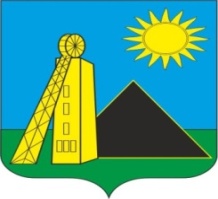      АДМИНИСТРАЦИЯ УГЛЕРОДОВСКОГО ГОРОДСКОГО ПОСЕЛЕНИЯ   КРАСНОСУЛИНСКИЙ РАЙОН                                                            РОСТОВСКАЯ ОБЛАСТЬПОСТАНОВЛЕНИЕот 17.07.2023 № 54п. УглеродовскийОб отчете об исполнении бюджета Углеродовского городского поселения Красносулинского района за 2 квартал 2023 годаВ соответствии со статьей 264.2 Бюджетного кодекса Российской Федерации, ст. 40 решения Собрания депутатов Углеродовского городского поселения от 11.06.2020 № 130 «Об утверждении Положения о бюджетном процессе в муниципальном образовании «Углеродовское городское поселение», руководствуясь ст. 30 Устава муниципального образования «Углеродовское городское поселение», Администрация Углеродовского городского поселения, -ПОСТАНОВЛЯЕТ:1. Утвердить отчет об исполнении бюджета Углеродовского городского поселения Красносулинского района за 2 квартал 2023 года по доходам в сумме 8 964,6 тыс. рублей и по расходам в сумме 9 433,4 тыс. рублей, с превышением доходов над расходами (профицит бюджета поселения) в сумме 468,8 тыс. рублей.Определить, что держателем оригинала отчета об исполнении бюджета Углеродовского городского поселения Красносулинского района за 2 квартал 2023 года является сектор экономики и финансов Администрации Углеродовского городского поселения.2. В целях информирования населения поселения обнародовать сведения о ходе исполнения бюджета Углеродовского городского поселения Красносулинского района за 2 квартал 2023 года согласно приложению, к настоящему постановлению.3. Направить настоящее постановление и отчет об исполнении бюджета Углеродовского городского поселения Красносулинского района за 2 квартал 2023 года в постоянную комиссию по бюджету, налогам и муниципальной собственности Собрания депутатов Углеродовского городского поселения и в Собрание депутатов Углеродовского городского поселения.4. Постановление вступает в силу со дня его официального обнародования.5. Контроль за выполнением настоящего постановления оставляю за собой.
Глава Администрации Углеродовского городского поселения                                                                                В.В. ГлушковПриложениек постановлению АдминистрацииУглеродовского городского  поселенияот 17.07.2023 № 54Сведения о ходе исполнения бюджета Углеродовского городского поселения Красносулинского района за 2 квартал 2023 годаБюджет Углеродовского городского поселения Красносулинского района за 2 квартал 2023 года по доходам исполнен в сумме 8 964,6 тыс. рублей, или 27 02 процента к годовому плану, и по расходам в сумме 9 433,4 тыс. рублей, или 27,19 процента к годовому плану. Дефицит по итогам 2 квартала 2023 года составил 468,8 тыс. рублей.Налоговые и неналоговые доходы бюджета поселения исполнены в сумме 1 434,6 тыс. рублей или 24,58 процентов к годовому плану. В сравнении с аналогичным периодом прошлого года объем налоговых и неналоговых доходов увеличилось на 154,2 тыс. рублей. Увеличение налоговых и неналоговых поступлений связанно с оплатой недоимки.Объем безвозмездных поступлений бюджета поселения составил 7 530,0 тыс. рублей, или 27,55 процентов к годовому плану, в том числе дотации на выравнивание бюджетной обеспеченности при плане 7 345,0 тыс. рублей, поступило 4 200,0 тыс. рублей, что составляет 57,18 процентов к годовому плану и дотации бюджетам на поддержку мер по обеспечению сбалансированности бюджетов при плане 229,4 тыс. рублей, поступило 114,6 тыс. рублей, что составляет 49,96  процентов. В бюджете поселения в 2023 году предусмотрены средства на реализацию 8 муниципальных программ в сумме 34 184,7 тыс. рублей, за 2 квартал 2023 года мероприятия, проводимые в рамках муниципальных программ, были профинансированы в объеме 9 325,5 тыс. рублей или 27,28 процентов.Бюджет поселения не имеет просроченной кредиторской задолженности по принятым бюджетным обязательствам. Задолженность по заработной плате работникам бюджетной сферы отсутствует.Начальник сектора экономики и финансов                                                         	Г.В. ТимошенкоПриложениек Сведениям о ходе исполнения бюджета Углеродовского городского поселения Красносулинского района за 2 квартал 2023 гПОКАЗАТЕЛИисполнения бюджета Углеродовского городского  поселения Красносулинского района за 2 квартал 2023 годаНачальник сектора экономики и финансов	Г.В. ТимошенкоНаименование показателяУточненныйплан2023 годаИсполненоза 2 квартал2023 года123Доходы бюджета33172,18964,6НАЛОГОВЫЕ И НЕНАЛОГОВЫЕ ДОХОДЫ5836,71  434,6НАЛОГИ НА ПРИБЫЛЬ, ДОХОДЫ1082,5362,7Налог на доходы физических лиц1082,5140,6НАЛОГИ НА ТОВАРЫ (РАБОТЫ, УСЛУГИ), РЕАЛИЗУЕМЫЕ НА ТЕРРИТОРИИ РОССИЙСКОЙ ФЕДЕРАЦИИ878,0478,5Доходы от уплаты акцизов на дизельное топливо, подлежащие распределению между бюджетами субъектов Российской Федерации и местными бюджетами с учетом установленных дифференцированных нормативов отчислений в местные бюджеты415,8246,7Доходы от уплаты акцизов на моторные масла для дизельных и (или) карбюраторных (инжекторных) двигателей, подлежащие распределению между бюджетами субъектов Российской Федерации и местными бюджетами с учетом установленных дифференцированных нормативов отчислений в местные бюджеты2,91,3Доходы от уплаты акцизов на автомобильный бензин, подлежащие распределению между бюджетами субъектов Российской Федерации и местными бюджетами с учетом установленных дифференцированных нормативов отчислений в местные бюджеты514,1261,3Доходы от уплаты акцизов на прямогонный бензин, подлежащие распределению между бюджетами субъектов Российской Федерации и местными бюджетами с учетом установленных дифференцированных нормативов отчислений в местные бюджеты-54,8-30,8ЕДИНЫЙ СЕЛЬСКОХОЗЯЙСТВЕННЫЙ НАЛОГ0,1НАЛОГИ НА ИМУЩЕСТВО3359,0261,6Налог на имущество физических лиц216,06,2ТРАНСПОРТНЫЙ НАЛОГ916,067,3Транспортный налог с организаций22,05,0Транспортный налог с физических лиц894,062,31ЗЕМЕЛЬНЫЙ НАЛОГ2227,0188,1Земельный налог с организаций357,0169,1Земельный налог с физических лиц1870,019,0ДОХОДЫ ОТ ИСПОЛЬЗОВАНИЯ ИМУЩЕСТВА, НАХОДЯЩЕГОСЯ В ГОСУДАРСТВЕННОЙ И МУНИЦИПАЛЬНОЙ СОБСТВЕННОСТИ517,273,4Доходы, получаемые в виде арендной платы за земельные участки, государственная собственность на которые не разграничена и которые расположены в границах городских поселений, а также средства от продажи права на заключение договоров аренды указанных земельных участков406,792,0Доходы  от  сдачи  в  аренду  имущества, составляющего   казну городских поселений    (за исключением земельных участков)57,24,4Плата, поступившая в рамках договора за предоставление права на размещение и эксплуатацию стационарного торгового объекта, установку и эксплуатацию рекламных конструкций на землях или земельных участках, находящихся в собственности городских поселений, и на землях или земельных участках, государственная собственность на которые не разграничена53,328,6ДОХОДЫ ОТ ОКАЗАНИЯ ПЛАТНЫХ УСЛУГ И КОМПЕНСАЦИИ ЗАТРАТ ГОСУДАРСТВА27,3ДОХОДЫ  ОТ ПРОДАЖИ МАТЕРИАЛЬНЫХ И НЕ МАТЕРИАЛЬНЫХ АКТИВОВ179,5БЕЗВОЗМЕЗДНЫЕ ПОСТУПЛЕНИЯ27335,47530,0Дотации бюджетам городских поселений на выравнивание бюджетной обеспеченности из бюджета субъекта Российской Федерации7345,04200,0Дотации бюджетам городских поселений на поддержку мер по обеспечению сбалансированности бюджетов229,4114,6Субвенции бюджетам сельских поселений на осуществление первичного воинского учета органами местного самоуправления поселений, муниципальных и городских округов294,064,2Субвенции бюджетам сельских поселений на выполнение передаваемых полномочий субъектов Российской Федерации0,20,2ИНЫЕ МЕЖБЮДЖЕТНЫЕ ТРАНСФЕРТЫ19782,13151,8ВОЗВРАТ ОСТАТКОВ СУБСИДИЙ, СУБВЕНЦИЙ И ИНЫХ МЕЖБЮДЖЕТНЫХ ТРАНСФЕРТОВ, ИМЕЮЩИХ ЦЕЛЕВОЕ НАЗНАЧЕНИЕ ПРОШЛЫХ ЛЕТ0,0-0,8РАСХОДЫ БЮДЖЕТА34693,79433,4ОБЩЕГОСУДАРСТВЕННЫЕ ВОПРОСЫ6672,82858,2Функционирование Правительства Российской Федерации, высших исполнительных органов государственной власти субъектов Российской Федерации, местных администраций6482,82760,8Обеспечение деятельности финансовых, налоговых и таможенных органов и органов финансового (финансово-бюджетного) надзора41,520,5Резервные фонды42,50,0Другие общегосударственные вопросы106,076,9НАЦИОНАЛЬНАЯ ОБОРОНА294,064,2ЗАЩИТА НАСЕЛЕНИЯ И ТЕРРИТОРИИ ОТ ЧРЕЗВЫЧАЙНЫХ СИТУАЦИЙ ПРИРОДНОГО И ТЕХНОГЕННОГО ХАРАКТЕРА, ПОЖАРНОЙ БЕЗОПАСНОСТИ230,173,0НАЦИОНАЛЬНАЯ ЭКОНОМИКА3334,6668,2Дорожное хозяйство (дорожные фонды)3315,6668,2Другие вопросы в области в области национальной экономики19,00,0ЖИЛИЩНО-КОММУНАЛЬНОЕ ХОЗЯЙСТВО19920,095,4Жилищное хозяйство17352,63349,8Коммунальное хозяйство2255,924,6Благоустройство311,5145,7ОБРАЗОВАНИЕ	12,012,0КУЛЬТУРА, КИНЕМАТОГРАФИЯ3993,42377,8ПЕНСИОННОЕ ОБЕСПЕЧЕНИЕ124,030,2Обслуживание государственного и муниципального долга--Дефицит -, профицит +1521,6468,8ИСТОЧНИКИ ФИНАНСИРОВАНИЯ ДЕФИЦИТА БЮДЖЕТОВ0,0Погашение бюджетами сельских поселений кредитов от других бюджетов бюджетной системы Российской Федерации в валюте Российской Федерации0,00,0Изменение остатков средств на счетах по учету средств бюджета0,0-468,8